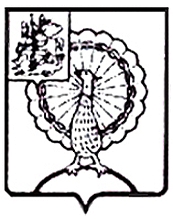 Совет депутатов городского округа СерпуховМосковской областиРЕШЕНИЕВ соответствии с Федеральным законом от 10.01.2002 № 7-ФЗ «Об охране окружающей среды», Федеральным законом от 14.03.1995                 № 33-ФЗ «Об особо охраняемых природных территориях», Законом Московской области от 23.07.2003 № 96/2003-ОЗ «Об особо охраняемых природных территориях», постановлением Правительства Московской области от 26.01.2010 № 34/2 «Об утверждении Порядка организации особо охраняемых природных территорий местного значения в Московской области», на основании Устава муниципального образования «Городской округ Серпухов Московской области», Совет депутатов городского округа Серпухов Московской областир е ш и л:Утвердить Положение о полномочиях органов местного самоуправления по организации особо охраняемых природных территорий местного значения в городском округе Серпухов Московской области (прилагается).Направить настоящее решение Главе городского округа Серпухов             Ю.О. Купецкой для подписания и официального опубликования (обнародования).Контроль за выполнением настоящего решения возложить на комиссию по вопросам экологии и охраны окружающей среды                 (Пушкин Н.Н.).Председатель Совета депутатов                                                      И.Н. ЕрмаковГлава городского округа                                                                 Ю.О. КупецкаяПодписано Главой городского округа 03.06.2021Приложение к решению Совета депутатов городского округа Серпухов Московской областиот 02.06.2021 №318/34ПОЛОЖЕНИЕ о полномочиях органов местного самоуправления по организации особо охраняемых природных территорий местного значения в городском округе Серпухов Московской области1. Общие положения1.1. Настоящее Положение о полномочиях органов местного самоуправления по организации особо охраняемых природных территорий местного значения в городском округе Серпухов Московской области               (далее – Положение) регулирует отношения  в области организации, реорганизации и упразднения особо охраняемых природных территорий (далее – ООПТ) местного значения в городском округе Серпухов Московской области. 2. Категории ООПТ местного значения2.1. В городском округе Серпухов Московской области могут организовываться следующие категории особо охраняемых природных территорий местного значения:1) особо охраняемые водные объекты;2) природные рекреационные комплексы; 3) природные резерваты;4) памятники живой природы;5) ландшафтные парки. 2.2. Основным документом ООПТ местного значения являются положение (для лечебно-оздоровительных местностей и курортов) или паспорт (для иных категорий ООПТ местного значения).3. Организация ООПТ3.1. ООПТ местного значения организуются на основании утвержденной Советом депутатов городского округа Серпухов Московской области (далее – Совет депутатов) схемы развития и размещения ООПТ местного значения в соответствии с документами территориального планирования Московской области и городского округа Серпухов Московской области, а также по предложениям органов государственной власти Московской области, федеральных органов исполнительной власти в области охраны окружающей среды, органов местного самоуправления городского округа Серпухов Московской области, юридических лиц, граждан и общественных объединений.3.2. Предложения об организации ООПТ местного значения с указанием целей и задач по созданию ООПТ, с указанием особо ценных экологических систем и объектов, ради сохранения которых создается ООПТ местного значения, с предполагаемыми границами направляются на рассмотрение в Администрацию городского округа Серпухов Московской области.В случае обращения в Совет депутатов органов государственной власти Московской области, федеральных органов исполнительной власти в области охраны окружающей среды, юридических лиц, граждан или общественных объединений с предложением об организации ООПТ местного значения, Совет депутатов направляет данное предложение в Администрацию городского округа Серпухов Московской области для подготовки обосновывающих материалов и проекта решения Совета депутатов. 3.3. Проект решения Совета депутатов с обосновывающими материалами вносится в Совет депутатов в соответствии с Порядком  организации особо охраняемых  природных территорий местного значения в Московской области,  утвержденным постановлением Правительства Московской области от 26.01.2010 № 34/2. 4. Полномочия органов местного самоуправления городского округа Серпухов Московской области в сфере ООПТ4.1. Совет депутатов:1) утверждает  схему развития и размещения ООПТ местного значения; 2) принимает решения об организации, реорганизации или упразднении ООПТ местного значения;3) утверждает положения (паспорта) ООПТ местного значения;4) осуществляет иные полномочия, установленные федеральным законодательством и законодательством Московской области. 4.2. Администрация городского округа Серпухов Московской области: 1) рассматривает предложения органов государственной власти Московской области, федеральных органов исполнительной власти в области охраны окружающей среды, органов местного самоуправления городского округа Серпухов Московской области, юридических лиц, граждан и общественных объединений по организации, реорганизации или упразднению ООПТ местного значения;2) разрабатывает схему развития и размещения ООПТ местного значения;3) участвует в разработке схемы развития и размещения ООПТ местного значения;4) согласовывает положения о природных парках;5) разрабатывает и утверждает порядок  разработки, согласования и утверждения схемы развития и размещения ООПТ местного значения;6) разрабатывает обосновывающие материалы и проект положения (паспорта) ООПТ местного значения;7) осуществляет сбор данных и их обновление, подготовку, утверждение и представление в уполномоченный орган сведений по ООПТ местного значения;8) осуществляет иные полномочия, установленные федеральным законодательством и законодательством Московской области.5. Реорганизация ООПТ местного значения5.1. Реорганизацией ООПТ местного значения является изменение их границ, режима, категории, значения. 5.2. Реорганизация ООПТ местного значения осуществляется на основании, утвержденной Советом депутатов схемы развития  и размещения ООПТ местного значения  в соответствии  с документами территориального планирования Московской области и городского округа Серпухов Московской области, а также по предложениям органов государственной власти Московской области, федеральных органов исполнительной власти в области охраны окружающей среды, органов местного самоуправления городского округа Серпухов Московской области, юридических лиц, граждан и общественных объединений. 5.3. При реорганизации ООПТ местного значения на основании утвержденной Советом депутатов схемы развития и размещения ООПТ местного значения Администрация городского округа Серпухов Московской области обеспечивает подготовку материалов, указанных в пункте 27 Порядка организации особо охраняемых природных территорий местного значения в Московской области, утвержденного постановлением Правительства Московской области от 26.01.2010 № 34/2.5.4. Совет депутатов на основании документов, указанных в пункте 5.3 настоящего Положения, принимает решение о реорганизации ООПТ местного значения и вносит изменения в положение (паспорт) ООПТ местного значения или утверждает новое положение (паспорт) ООПТ местного значения.6. Упразднение ООПТ местного значения6.1. Основанием для упразднения ООПТ местного значения являются необратимые разрушения природных комплексов и (или) объектов, для охраны которых она организована.6.2. Упразднение особо охраняемой природной территории по другим основаниям не допускается. 6.3. Совет депутатов на основании материалов комплексного экологического обследования территории, заключения о необходимости упразднения ООПТ местного значения и экономического обоснования упразднения с указанием необходимых затрат (в случае их необходимости) принимает решение об упразднении ООПТ местного значения и о внесении изменений в схему развития и размещения ООПТ местного значения.6.4. Если ООПТ местного значения была организована по предложению органа государственной власти Московской области, федерального органа исполнительной власти в области охраны окружающей среды, решение об упразднении ООПТ местного значения принимается по согласованию с указанными органами.№ 318/34  от  02.06.2021№ 318/34  от  02.06.2021Об утверждении Положения о полномочиях органов местного самоуправления по организации особо охраняемых природных территорий местного значения в городском округе Серпухов Московской области